Biểu mẫu TH-02     UBND HUYỆN KIM ĐỘNGTRƯỜNG TH TT LƯƠNG BẰNGTHÔNG BÁOCông khai thông tin về đội ngũ cán bộ, giáo viên, nhân viên năm học 2023-2024TTNội dungTổng sốTrình độ đào tạoTrình độ đào tạoTrình độ đào tạoTrình độ đào tạoTrình độ đào tạoTrình độ đào tạoHạng chức danh nghề nghiệpHạng chức danh nghề nghiệpHạng chức danh nghề nghiệpChuẩn nghề nghiệp năm học trướcChuẩn nghề nghiệp năm học trướcChuẩn nghề nghiệp năm học trướcChuẩn nghề nghiệp năm học trướcTTNội dungTổng sốTSThSĐHCĐTCDưới TCHạng IVHạng IIIHạng IITốtKháĐạtCĐICán bộ quản lý333211Hiệu trưởng11112Phó H.trưởng22211II Giáo viên4213821229119331 Văn hóa3331212489242 Ngoại ngữ332133 Tin học11114 Âm nhạc2111125 Mỹ thuật221126 Thể dục11117 GV khácIIINhân viên21121 Văn thư2 Kế toán1113Thủ quỹ4 Y tế5 Thư viện1116 Thiết bị, thí nghiệm7 Nhân viên  khácIV Tổng số4714132429141134Lương Bằng, ngày 26 tháng 9  năm 2023
Thủ trưởng đơn vị
HIỆU TRƯỞNG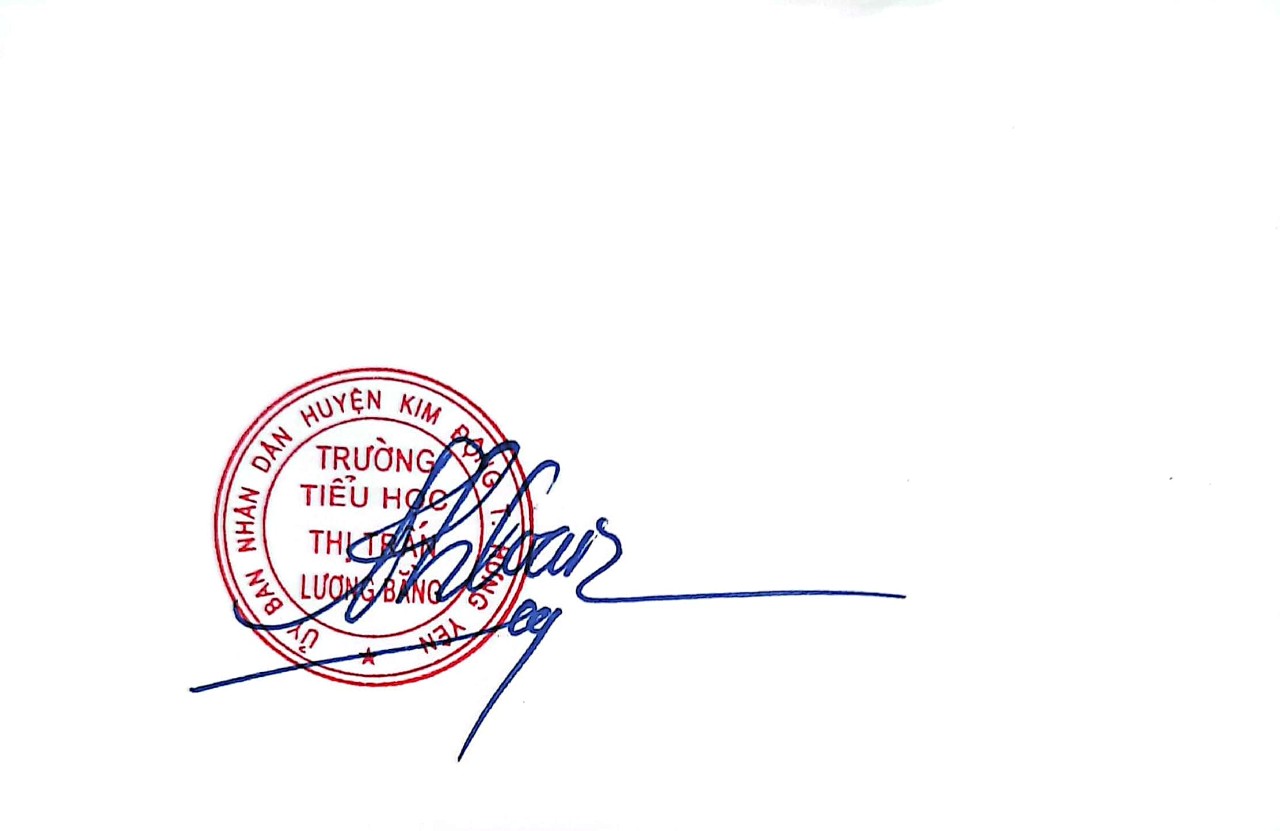 Phạm Thị Thúy Loan